Finance Contact Details:Finance Service Team (FST): Selection for manual intervention in Jaggaer:Q. What is for functionality of the manual intervention in Jaggaer CIM?A. Manual intervention is used for freight or a Jaggaer user wants the FST/Fin Help to intervene with the PO before it is dispatched to the supplier. A jaggaer user can request for the following; delivery address change outside the university, email a copy of the PO to the user or split the cost of PO between two cost centres.Q. How do Jaggaer users pass along information/details for the manual intervention to FST/Fin Help Desk?A. The internal comment field in Jaggaer can be used to communicate the reason for the manual intervention to FST/Fin Help Desk. Please separate line items from the shopping cart which do not need manual intervention as this will delay line items processing.For Status of Shopping Cart/Requisition/Purchase Order (PO)Q. Where can I check my shopping Cart/Requisition/Purchase Order status in Jaggaer?A. The “view my request” functionality allows users to check their Shopping Cart/Requisition/Purchase Order status.Q. What do the status indicate?A.Q. Where can I find the requisition and PO number for my shopping cart?A. This information can be viewed from the information icon in the “view my requisition.”Header detail Request #Item details  Purchase order (only available for the status of “ordered”)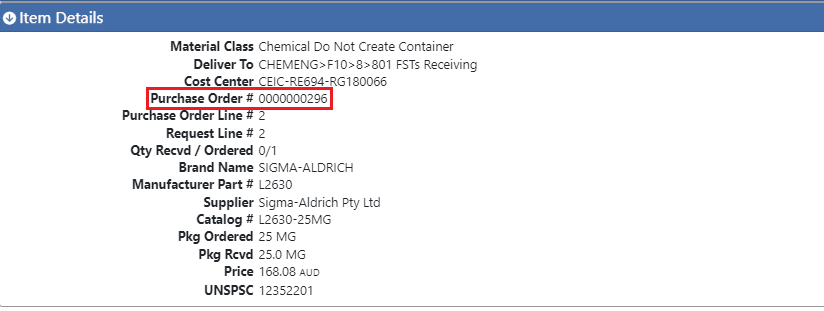 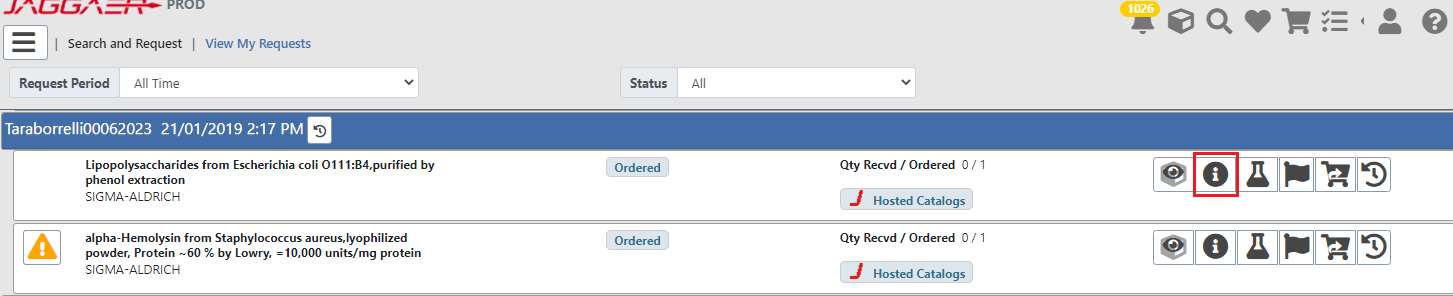 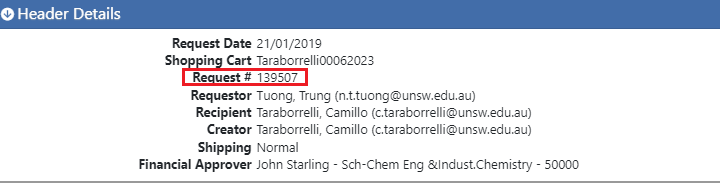 For Cancellation of Shopping Cart/Requisition/PO Q. How do I do cancel Shopping Cart/Requisition/PO?A. The status of the Shopping Cart/Requisition/PO will dictate how and who can cancel the Shopping Cart/Requisition/PO.Cancellation ProcessCheck the status of the Shopping Cart/Requisition/PO in the “view my request” functionality Receiving PO in Jaggaer.Q. Do users need to receive PO in Jaggaer?A. Yes, all line items ordered in Jaggaer will need to be received by Jaggaer to initiate the invoice payment process. Q. How does the user receive a PO in Jaggaer?A. Please follow the guide for receiving in Jaggaer (link)Q. What to do when the PO is received in Jaggaer and an email from FST/Fin Help Desk/Account payable is received?A. Please request that FST/Fin Help Desk/Account payable to received PO manually in NSF.EngineeringFinServ.Engineering@unsw.edu.auMedicineFinServ.Medicine@unsw.edu.auScienceFinServ.Science@unsw.edu.auUNSW Canberrafinance@adfa.edu.auT : 02 5114 5243  Finance Help Desk financehelp@unsw.edu.auStatus DescriptionWho to contact for assistance?Pending ApprovalRequisition submitted requires safety or cost centre approvalSafety officer or lab managerNewRequisition submitted ready for uploading to NSFSent to PurchasingRequisition has been sent for processing within the finance systemContact FST/Fin Help Desk with requisition numberOrdered (PO linked to Jaggaer requisition)Requisition has been processed into Purchase Order and dispatched to the supplierContact FST and Supplier with PO number i.e JAGER.XXXXXXXXXXReceived Requisition /PO has been received in Jaggaer CancelledRequisition/PO is cancelled by NSF or user in JaggaerStatusWho to contact for cancellation?Contact detailsRequirementsHeld CartSafety approver (School manager, lab manager or local Safety officers)Local School contactsEmail local school contact with the shopping cart or requisition number to be cancelled/rejected in Jaggaer. Cancellation/rejection needs to take place daily before 9 pmNewLab managers or School ManagersLocal School contactsEmail local school contact with the shopping cart or requisition number to be cancelled in Jaggaer. Cancellation needs to take place daily before 9 pm.Sent to PurchasingFin Help DeskEmail Fin Help desk the requisition number to be cancelled.OrderedFin Help Desk and SupplierEmail Fin Help desk and the supplier with the PO number to be cancelled. 